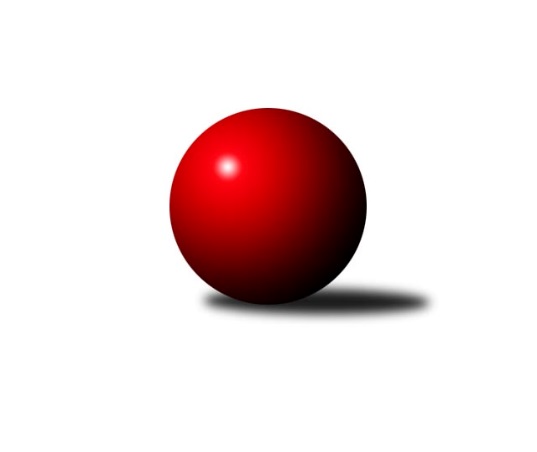 Č.8Ročník 2018/2019	14.4.2019Nejlepšího výkonu v tomto kole: 1283 dosáhlo družstvo: TJ Sokol Mistřín Jihomoravský KPD - 1.-8.místo 2018/2019Výsledky 8. kolaSouhrnný přehled výsledků:KK Orel Telnice	- SK Kuželky Dubňany 	3:1	1270:1098	5.0:1.0	14.4.KK Mor.Slávia Brno	- TJ Sokol Šanov 	3:1	1208:1178	4.0:2.0	14.4.SK Podlužan Prušánky 	- KK Orel Ivančice	1:3	1201:1227	3.0:3.0	14.4.TJ Sokol Mistřín 	- TJ Sokol Husovice	4:0	1283:1198	4.0:2.0	14.4.KK Orel Ivančice	- TJ Sokol Mistřín 	4:0	1278:1214	3.5:2.5	12.4.Tabulka družstev:	1.	KK Orel Telnice	14	10	2	2	37.0 : 19.0 	52.5 : 31.5 	 1216	22	2.	TJ Sokol Husovice	14	9	2	3	35.0 : 21.0 	46.0 : 38.0 	 1214	20	3.	KK Orel Ivančice	14	8	2	4	36.0 : 20.0 	53.0 : 31.0 	 1222	18	4.	TJ Sokol Mistřín	14	7	3	4	30.0 : 26.0 	41.5 : 42.5 	 1199	17	5.	KK Mor.Slávia Brno	14	6	3	5	31.0 : 25.0 	50.0 : 34.0 	 1120	15	6.	TJ Sokol Šanov	14	3	4	7	25.0 : 31.0 	39.5 : 44.5 	 1077	10	7.	SK Podlužan Prušánky	14	2	3	9	19.0 : 37.0 	33.0 : 51.0 	 1064	7	8.	SK Kuželky Dubňany	14	1	1	12	11.0 : 45.0 	20.5 : 63.5 	 1105	3Podrobné výsledky kola:	 KK Orel Telnice	1270	3:1	1098	SK Kuželky Dubňany 	Mirek Mikáč	 	 219 	 215 		434 	 2:0 	 348 	 	182 	 166		Tomáš Kubík	František Hrazdíra	 	 223 	 237 		460 	 2:0 	 371 	 	186 	 185		Jaroslav Harca	Jan Šustr	 	 195 	 181 		376 	 1:1 	 379 	 	185 	 194		Aleš Zlatníkrozhodčí: vedoucí družstevNejlepší výkon utkání: 460 - František Hrazdíra	 KK Mor.Slávia Brno	1208	3:1	1178	TJ Sokol Šanov 	Filip Žažo	 	 218 	 218 		436 	 1:1 	 439 	 	237 	 202		Petr Bakaj ml.	Petr Žažo	 	 211 	 219 		430 	 2:0 	 404 	 	189 	 215		Kristýna Blechová	Josef Němeček	 	 185 	 157 		342 	 1:1 	 335 	 	171 	 164		Eliška Bártíková *1rozhodčí: ved.družstevstřídání: *1 od 51. hodu Aneta SedlářováNejlepší výkon utkání: 439 - Petr Bakaj ml.	 SK Podlužan Prušánky 	1201	1:3	1227	KK Orel Ivančice	Libor Laca	 	 206 	 201 		407 	 1:1 	 424 	 	226 	 198		Jan Svoboda	Martin Štrokay	 	 211 	 165 		376 	 0:2 	 441 	 	222 	 219		Martin Maša	Tomáš Slížek	 	 211 	 207 		418 	 2:0 	 362 	 	197 	 165		Jakub Kovářrozhodčí: Nejlepší výkon utkání: 441 - Martin Maša	 TJ Sokol Mistřín 	1283	4:0	1198	TJ Sokol Husovice	Martin Šubrt	 	 232 	 197 		429 	 1:1 	 406 	 	199 	 207		Ondřej Machálek	Petr Valášek	 	 225 	 231 		456 	 2:0 	 397 	 	195 	 202		Matěj Oplt	Simona Maradová	 	 175 	 223 		398 	 1:1 	 395 	 	202 	 193		Martin Sedlákrozhodčí: Cizler JakubNejlepší výkon utkání: 456 - Petr Valášek	 KK Orel Ivančice	1278	4:0	1214	TJ Sokol Mistřín 	Ondřej Peterka	 	 224 	 189 		413 	 1:1 	 409 	 	211 	 198		Simona Maradová	Jakub Kovář *1	 	 185 	 244 		429 	 1:1 	 389 	 	190 	 199		Ludvík Vašulka	Jan Svoboda	 	 210 	 226 		436 	 1.5:0.5 	 416 	 	210 	 206		Petr Valášekrozhodčí: František ZEMEKstřídání: *1 od 51. hodu Martin MašaNejlepší výkon utkání: 436 - Jan SvobodaPořadí jednotlivců:	jméno hráče	družstvo	celkem	plné	dorážka	chyby	poměr kuž.	Maximum	1.	Martin Maša 	KK Orel Ivančice	448.79	298.9	149.9	3.3	6/8	(486)	2.	František Hrazdíra 	KK Orel Telnice	432.27	299.1	133.2	5.3	8/8	(461)	3.	Filip Žažo 	KK Mor.Slávia Brno	422.47	290.9	131.6	6.7	7/8	(456)	4.	Jan Svoboda 	KK Orel Ivančice	422.08	296.5	125.6	8.1	6/8	(449)	5.	Tomáš Slížek 	SK Podlužan Prušánky 	417.08	292.6	124.5	6.5	7/8	(459)	6.	Mirek Mikáč 	KK Orel Telnice	416.59	290.9	125.6	7.7	8/8	(466)	7.	Martin Sedlák 	TJ Sokol Husovice	416.27	295.0	121.3	8.6	8/8	(445)	8.	Petr Žažo 	KK Mor.Slávia Brno	415.46	291.4	124.1	8.5	8/8	(456)	9.	Petr Valášek 	TJ Sokol Mistřín 	412.03	282.5	129.6	8.5	7/8	(456)	10.	Ondřej Machálek 	TJ Sokol Husovice	408.88	288.1	120.8	10.0	8/8	(430)	11.	Martin Šubrt 	TJ Sokol Mistřín 	408.61	282.6	126.1	9.1	6/8	(429)	12.	Aleš Zlatník 	SK Kuželky Dubňany 	408.61	277.1	131.5	7.5	8/8	(439)	13.	Simona Maradová 	TJ Sokol Mistřín 	403.54	288.2	115.4	10.2	8/8	(434)	14.	Kristýna Blechová 	TJ Sokol Šanov 	402.16	286.6	115.6	9.1	8/8	(415)	15.	Vojtěch Šmarda 	KK Orel Ivančice	401.83	288.2	113.7	10.0	6/8	(441)	16.	Matěj Oplt 	TJ Sokol Husovice	398.94	282.8	116.1	9.6	7/8	(422)	17.	Jan Šustr 	KK Orel Telnice	367.27	265.0	102.3	14.2	8/8	(411)	18.	Radim Tesařík 	SK Podlužan Prušánky 	363.81	257.7	106.1	13.0	6/8	(425)	19.	Josef Němeček 	KK Mor.Slávia Brno	358.37	261.1	97.3	15.2	7/8	(408)	20.	Tomáš Kubík 	SK Kuželky Dubňany 	352.23	261.0	91.2	15.6	8/8	(417)	21.	Jaroslav Harca 	SK Kuželky Dubňany 	344.08	251.5	92.5	17.9	8/8	(386)		Petr Bakaj  ml.	TJ Sokol Šanov 	424.10	295.1	129.0	8.8	4/8	(439)		Ondřej Peterka 	KK Orel Ivančice	398.50	287.0	111.5	11.0	1/8	(413)		Matěj Sabo 	TJ Sokol Šanov 	380.33	279.0	101.3	13.3	3/8	(398)		Jakub Kovář 	KK Orel Ivančice	380.00	267.5	112.5	11.0	4/8	(440)		Aneta Sedlářová 	TJ Sokol Šanov 	364.00	254.2	109.8	10.7	3/8	(403)		Ludvík Vašulka 	TJ Sokol Mistřín 	362.13	255.6	106.5	14.8	4/8	(389)		Tomáš Konečný 	KK Orel Ivančice	361.75	263.0	98.8	16.0	2/8	(382)		Eliška Bártíková 	TJ Sokol Šanov 	347.50	258.9	88.6	12.4	2/8	(416)		Filip Černý 	SK Kuželky Dubňany 	333.00	254.0	79.0	17.0	1/8	(333)		Ondřej Šipl 	KK Orel Ivančice	333.00	256.0	77.0	18.0	1/8	(333)		Martin Štrokay 	SK Podlužan Prušánky 	328.63	244.3	84.4	18.5	4/8	(395)		Klaudie Kittlerová 	TJ Sokol Husovice	325.00	242.0	83.0	20.0	2/8	(328)		Libor Laca 	SK Podlužan Prušánky 	316.44	234.9	81.6	22.3	4/8	(407)		Barbora Laštůvková 	KK Orel Ivančice	311.00	241.0	70.0	21.0	1/8	(311)		David Růžička 	TJ Sokol Šanov 	261.50	199.5	62.0	30.0	2/8	(274)		Jindřich Doležel 	KK Mor.Slávia Brno	173.00	130.0	43.0	28.0	1/8	(173)Sportovně technické informace:Starty náhradníků:registrační číslo	jméno a příjmení 	datum startu 	družstvo	číslo startu
Hráči dopsaní na soupisku:registrační číslo	jméno a příjmení 	datum startu 	družstvo	Program dalšího kola:Nejlepší šestka kola - absolutněNejlepší šestka kola - absolutněNejlepší šestka kola - absolutněNejlepší šestka kola - absolutněNejlepší šestka kola - dle průměru kuželenNejlepší šestka kola - dle průměru kuželenNejlepší šestka kola - dle průměru kuželenNejlepší šestka kola - dle průměru kuželenNejlepší šestka kola - dle průměru kuželenPočetJménoNázev týmuVýkonPočetJménoNázev týmuPrůměr (%)Výkon7xFrantišek HrazdíraTelnice4607xFrantišek HrazdíraTelnice117.354603xPetr ValášekMistřín4562xPetr ValášekMistřín113.894567xMartin MašaIvančice4417xMartin MašaIvančice111.594413xPetr Bakaj ml.Šanov4393xPetr Bakaj ml.Šanov111.494395xFilip ŽažoMS Brno4365xFilip ŽažoMS Brno110.734366xMirek MikáčTelnice4345xMirek MikáčTelnice110.72434